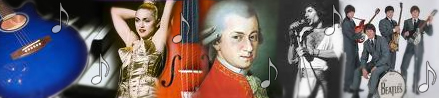 ¿Estribillo?
Se llama estribillo a un recurso poético que consiste en un pequeño grupo de versos que se repiten. En la “canción” actual se entiende como estribillo a una estrofa que se repite varias veces en una composición. Una canción es más rica musicalmente cuanto menos veces repita el estribillo. Su nombre deriva de la palabra “Estribo” explicando su función de base o “tema” donde estriba la composición.